Hình Trường Việt Ngữ Anrê Dũng Lạc 2016
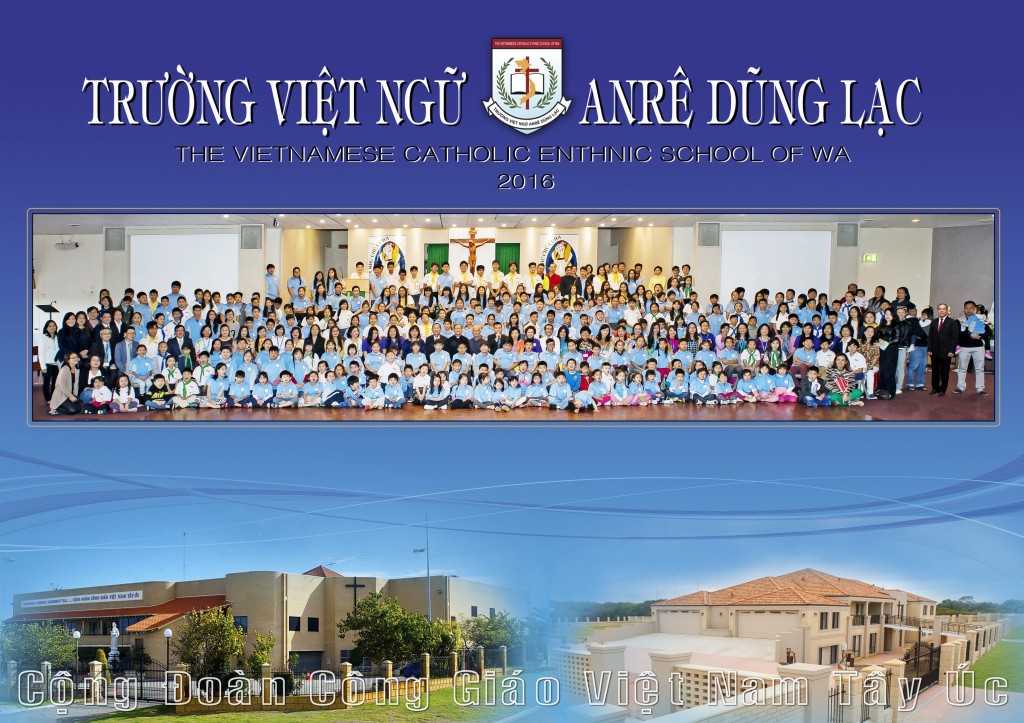 Hình trường Việt Ngữ Andre Dũng Lạc kết thúc khóa học 2015 và trao phần thưởng.
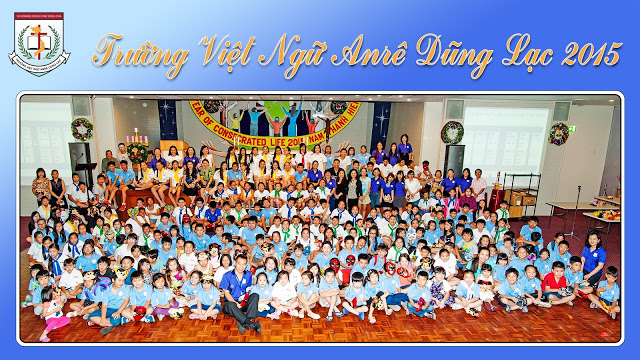 Hình - Tiệc Liên Hoan Các Thầy Cô Trường Andre Dũng Lạc – 2014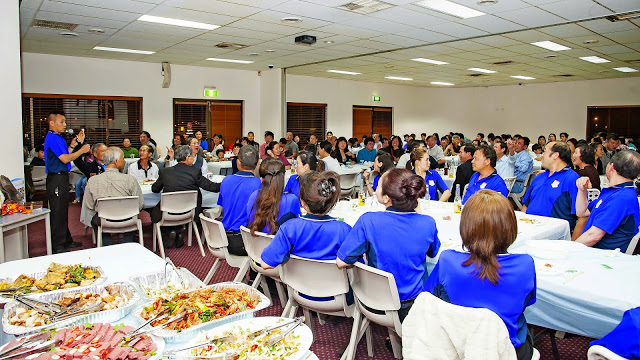 ---------------------------oOo-------------------------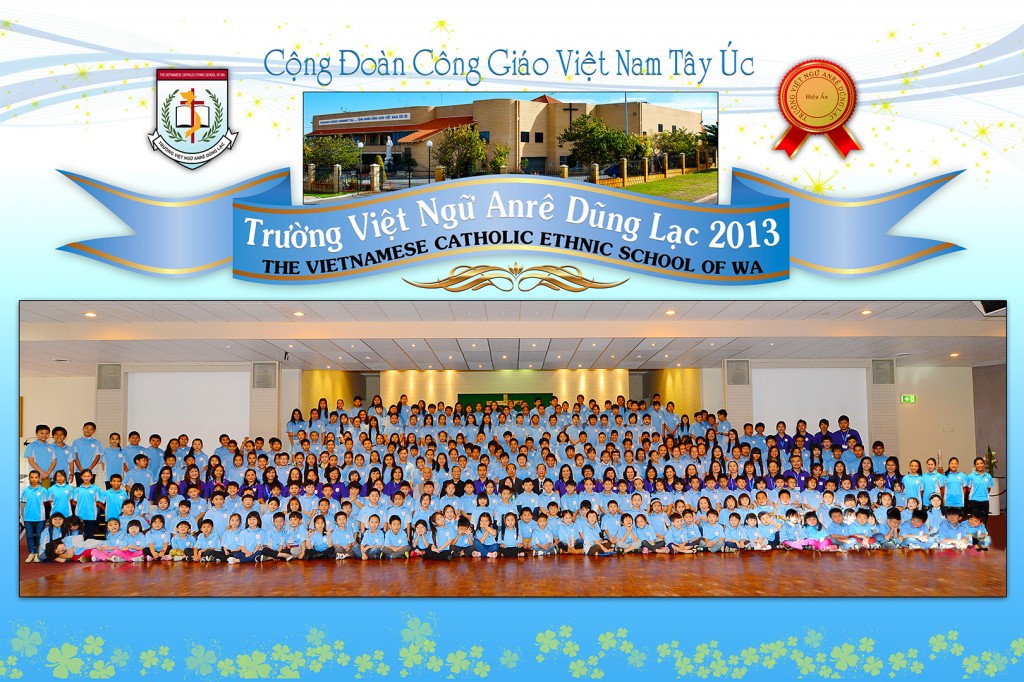 Xem Tiếp hình Trường Việt Ngữ - 2013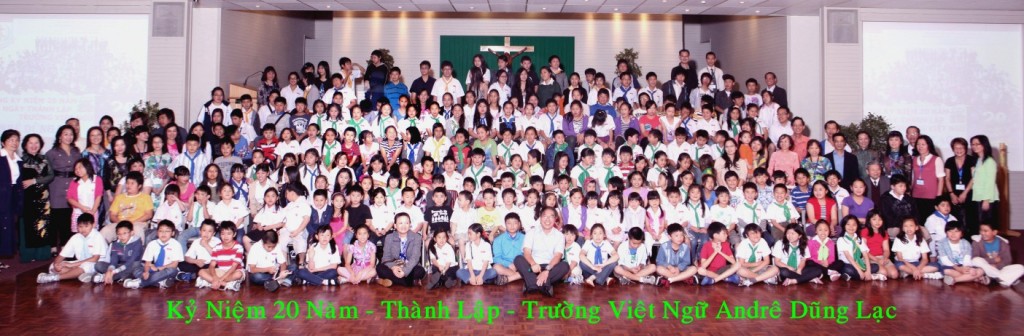 Chúc Mừng Trường Việt Ngữ Andrê Dũng LạcKỷ Niệm 20 Năm Thành LậpBấm chuột vào hình để coi hình lớn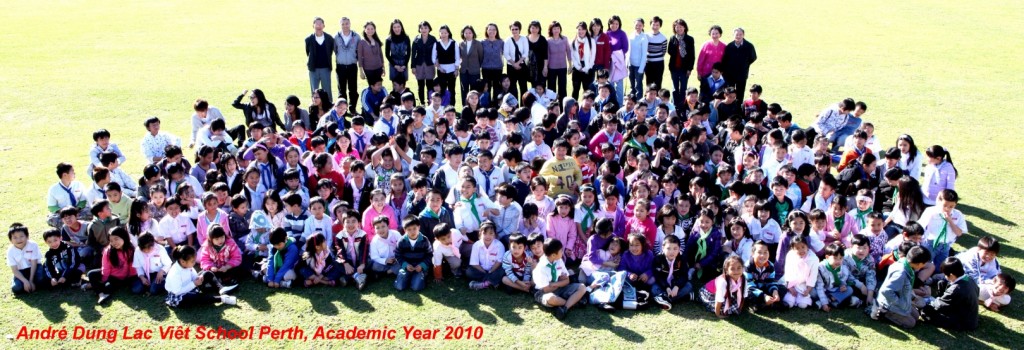 Xin coi thêm...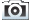 Trường Việt Ngữ Anre Dũng Lạc đi du ngoạn - Rio Tinto Naturescape & Synergy Parkland*Thư Gửi Phụ Huynh 18-6-2011**Biên bản họp Phụ Huynh 26-3-2011**Thư Gửi Phụ Huynh 12-3-2011*1.  Tổng Quát♣ Ngày khai giảng đầu tiên :  20-1-1991♣ Niên học 2011:* Số học sinh: 279* Số lớp học:  15* Số  giáo viên: 19* Các em phụ giáo: 4* Giáo viên trừ bị: 5♣ Ban Điều hành:Cố Vấn: Thầy Nguyễn Đăng QuangĐiều hợp viên: Phạm Đức KhiêmPhó Ban Điều hành: Cô Ngô Kim AnhThư ký: Thầy Nguyễn Thanh TùngThủ quĩ:Cô Lê Thị Bạch YếnỦy Viên Văn Nghệ: Cô Châu Đan Sâm2.  Danh Sách Giáo ViênLớpHọ và tênSố điện thoạiChức vụ1ACô Nguyễn Trang Mary9249 3011Giáo viên phụ trách lớp1AEm Phạm Ylan9271 5316Phụ giáo1BCô Lê Thị Thùy Dương9375 7491Giáo viên phụ trách lớp1BEm Hoàng Anh Kimberly9375 9618Phụ giáo1CCô Nguyễn Thị Khánh Vân9248 7274Giáo viên phụ trách lớp1DCô Ngô Kim Anh9344 6081Giáo viên phụ trách lớpPhó Ban Điều Hành1DEm Nguyễn Nguyệt Sang9275 1635Phụ giáo1ECô Nguyễn Thu Hương9248 8362Giáo viên phụ trách lớp1EEm Nguyễn Ngọc Vanessa9248 7274Phụ giáo2ACô Nguyễn Thị Thùy Trang0405 760 694Giáo viên phụ trách lớp2BCô  Bùi Trần Thanh Huyền9375 5237Giáo viên phụ trách lớp3ACô  Lê Thị Thanh Nga0403 322 768Giáo viên phụ trách lớp3BÔng Cố Trần Văn Thịnh9276 3146Giáo viên phụ trách lớp4ACô  Trịnh Thị Phương Uyên9440 6206Giáo viên phụ trách lớp4ACô  Quách Thùy Trang9275 1061Giáo viên phụ trách lớp4BCô  Nguyễn Thị Kim Hòa9343 5991Giáo viên phụ trách lớp5Cô  Lê Thị Bạch Yến9276 3510Giáo viên phụ trách lớpThủ quĩ5Cô  Nguyễn Thị Kim Anh Hằng93073943Giáo viên phụ trách lớp6Cô  Châu Đan Sâm9342 7067Giáo viên phụ trách lớpỦy viên văn nghệ7Thầy Nguyễn Thanh Tùng9403 3858Giáo viên phụ trách lớpThư kí8Cô  Nguyễn Minh Khôi93752459Giáo viên phụ trách lớpBà Cố Phạm Thị Mạnh Nhuận9276 3146Giáo viên thường trựcCô  Lê Thị Ngọc Hương9371 0023Giáo viên thường trựcThầy Nguyễn Đăng Quang9 343 1992,Cố vấnThầy Phạm Đức Khiêm9271 53160418 959 045Điều Hợp ViênChú Tạ Xuân Bình9277 7813Trật tự giao thôngCô  Nguyễn Diễm Thủy9271 7717Giáo viên trừ bịCô  Phạm Thị Mến9409 4961Giáo viên trừ bịCô  Dương Thị Anh Thư0421 872 354Giáo viên trừ bịHoàng Thị Mỹ Hạnh0401 940 255Giáo viên trừ bịNguyễn Tô Anh Hoa9349 0427Giáo viên trừ bị